Rzeszów, dnia 16 lipca 2021 r.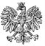 KOMENDA WOJEWÓDZKA POLICJI 	W RZESZOWIE 	35-036 Rzeszów, ul. Dąbrowskiego 30	L. dz. SZ-713/2021Informacja o kwocie przeznaczonej na sfinansowanie Zamówieniadotyczy: postępowania o udzielenie zamówienia publicznego, w trybie podstawowym, zgodnie z art. 275, pkt 1) ustawy z dnia 11 września 2019 r. – Prawo zamówień publicznych (t. j. Dz. U. z 2021 r. poz. 1129 – dalej „ustawa”), pn.: „Sukcesywne dostawy fabrycznie nowych akumulatorów 12V w pełni przystosowanych do niezwłocznego montażu do pojazdów eksploatowanych przez KWP Rzeszów”, numer postępowania: ZP/22/2021. Działając na podstawie art. 222, ust. 4 ustawy, Zamawiający informuje, że na sfinansowanie zamówienia zamierza przeznaczyć kwotę (brutto) 239 110,64 zł. KIEROWNIKSekcji Zamówień Publicznychi Funduszy PomocowychKWP w Rzeszowienadkom. mgr Adam Fularz